ISLAMABAD HIGH COURTAttach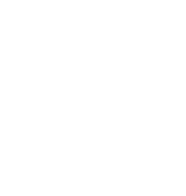 PhotoLAW CLERKSHIP APPLICATION FORMTo be filled in by the candidate. Please read the additional Instructions on Page 8PART–I                            PERSONAL DETAILS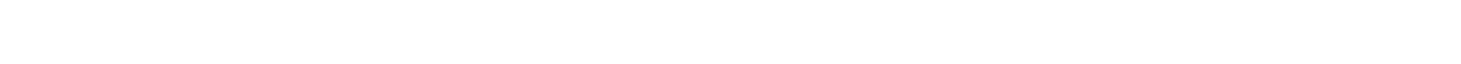 PART–II                           LEGAL STANDINGi.	Have you ever been convicted by a court of competent jurisdiction in Pakistan or in any other jurisdiction(s) outside of Pakistan fora criminal offence?PART – III                        EDUCATION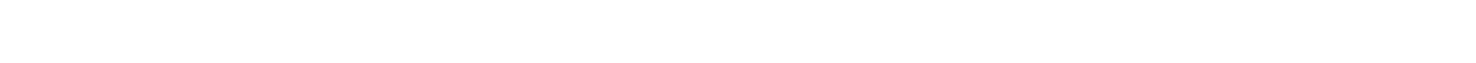 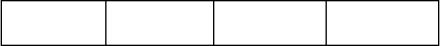 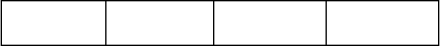 Please use the space provided below for any additional Degree(s) or Qualification(s) not covered above* Extra Sheet may attach as per given format (if required)PART–IV                         EMPLOYMENTPART–V              SKILL(S) AND QUALIFICATION(S)PART – VI         ACHIEVEMENTS AND EXTRACURRICULARA. AWARDSPlease state below the details of any Scholarships, Awards or other Accolades achieved.B. EXTRACURRICULARPlease state below the details of your extracurricular activities, interests, hobbies and any other thing(s) of interest about yourself.*Part-VI need not to be filled out if these details are provided in the CV that forms part of this application.PART–VII                        REFERENCESReference Letter attached               YES                  NOReference Letter attached               YES                  NOPART – VIII                      IMPORTANT INSTRUCTIONSAPPLICATION1.  The applications and other documents must be on A4 sized paper and the completed application marked “Law Clerkship Application” may be emailed to registrar@ihc.gov.pk or sent to: -Deputy      Registrar (Admin), Islamabad High CourtConstitution Avenue, G-5, Islamabad, PakistanTelephone: +92 51 91981312.  The deadline for application submission is   15   days from publishing of the Advertisement. No submissions after the deadline will be entertained under any circumstances.3. 	If any information is found to be false/incorrect or concealed, the candidate shall be disqualified.DOCUMENTS7.  Please provide TWO (2) Copies of each document.8.  Documents for the purpose of this application will include copies of the Candidate’s CNIC, Educational documents, Certificates/Awards, Memberships/Licenses, reference letters, CV, two passport-size photos, and any other document the Candidate relies upon in this application as per sequence mentioned in form.REFERENCES9.  The Referee must be a work supervisor and/or an academic supervisor(Head of Department/Dean).10. The Referee cannot be related to the Candidate.11. The Referee must identify in the reference the capacity in which he/she knows the candidate as well as the length of time for which he has known the candidate.12. You must attach a Reference Letter from each of your Referees with your application.The Letters must be written and signed by the Referee.************************************************NameFather’s  NameGenderMale                                   FemaleMale                                   FemaleMale                                   FemaleMale                                   FemaleMale                                   FemaleMale                                   FemaleMale                                   FemaleMale                                   FemaleMale                                   FemaleMale                                   FemaleMale                                   FemaleMale                                   FemaleMale                                   FemaleMale                                   FemaleMale                                   FemaleMale                                   FemaleMale                                   FemaleDate of Birth--Date of BirthNationalityCNIC No.--Postal AddressPermanent AddressMobile TelephoneHome TelephoneEmail AddressEmergency ContactName & Cell NumberNext of Kin Name andCell Numberii.Have you ever been sanctioned by a Disciplinary Committee or any other competentauthority dealing with academic or professional misconduct in Pakistan or in any otherjurisdiction(s) outside of Pakistan?(Sanction’ includes but is not limited to Oral or Written Censure, Disciplinary Probation, Restrictions, Fines, Forfeiture,Suspension or Termination of licence, Removal from Roll of respective body, and Dismissal from service or Expulsion from institution.)YESiiiAre there any proceedings currently pending against you before any court, Tribunal orany other fora in Pakistan or in any other jurisdiction(s) outside of Pakistan?YESIf you answered YES to any or all of the questions numbered i. to iii., you may be asked to provide written explanation as to the circumstances leading up to the action taken against you.(Attach a sheet)If you answered YES to any or all of the questions numbered i. to iii., you may be asked to provide written explanation as to the circumstances leading up to the action taken against you.(Attach a sheet)A. POST-GRADUATE EDUCATION [Bar at Law, LLM, J.D etc.]A. POST-GRADUATE EDUCATION [Bar at Law, LLM, J.D etc.]Course TitleInstitution Name & CityCountryYears AttendedQualification TypeSubject(s)Grade (or Marks)Course TitleInstitution Name & CityCountryYears AttendedQualification TypeSubject(s)Grade (or Marks)B. UNDER-GRADUATE EDUCATION [LLB, BSc, BA etc.]B. UNDER-GRADUATE EDUCATION [LLB, BSc, BA etc.]Course TitleSubject(s)Institution Name & CityCountryYears AttendedSubject (Major)Examples include “Pre-Medical”, “Pre-Engineering”C. INTERMEDIATE – [F.A., F.Sc. A-LEVEL etc.]C. INTERMEDIATE – [F.A., F.Sc. A-LEVEL etc.]Course TitleSubject(s)Institution Name & CityCountryYears AttendedSubject (Major)Examples include “Pre-Medical”, “Pre-Engineering”D. SCHOOL EDUCATION [MATRICULATION, O-LEVEL etc.]D. SCHOOL EDUCATION [MATRICULATION, O-LEVEL etc.]Course TitleSubject(s)Institution Name & CityCountryYears AttendedSubject (Major)Examples include “Pre- Medical”, “Pre- Engineering”Course TitleSubject(s) Institution Name & CityCountryYears AttendedQualification TypeSubject (Major)Examples include “Pre-Medical”, “Pre-Engineering”A. LEGAL EMPLOYMENTA. LEGAL EMPLOYMENTOrganizationLocationLength of Employment(From – To Year Month)Position HeldNature of Employment Responsibilities/RoleB. ADDITIONAL (LEGAL & NON-LEGAL4)Can include Volunteer work undertaken by the Candidate.B. ADDITIONAL (LEGAL & NON-LEGAL4)Can include Volunteer work undertaken by the Candidate.OrganizationLocationLength of Employment(From – To Year Month)Position HeldNature of EmploymentResponsibilities/RoleOrganizationLocationLength of Employment(From – To Year Month)Position HeldNature of EmploymentResponsibilities/RoleA. LANGUAGESA. LANGUAGESA. LANGUAGESLANGUAGEWritten Proficiency(Native, Good, Average, Passable, Poor)Spoken Proficiency(Native, Good, Average, Passable, Poor)URDUENGLISHPlease use the space provided below for additional languages you wish to add.Please use the space provided below for additional languages you wish to add.Please use the space provided below for additional languages you wish to add.B. BAR ASSOCIATION ENROLMENTB. BAR ASSOCIATION ENROLMENTB. BAR ASSOCIATION ENROLMENTBARDistrict/Province NameYear of EnrolmentMembership NumberDistrict BarHigh Court BarPlease use the space provided below for any membership(s) held in a Bar outside of Pakistan.Please use the space provided below for any membership(s) held in a Bar outside of Pakistan.Please use the space provided below for any membership(s) held in a Bar outside of Pakistan.BARJurisdictionYear of EnrolmentMembership NumberC. ADDITIONAL PROFESSIONAL QUALIFICATIONSC. ADDITIONAL PROFESSIONAL QUALIFICATIONSQualificationName of Awarding BodyQualificationName of Awarding BodyREFEREE No. 01REFEREE No. 01NamePositionOrganizationAddressTelephoneEmailREFEREE No. 02REFEREE No. 02NamePositionOrganizationAddressTelephoneEmail